ANEXO 5SOLICITUD DE MAD HORAS CATEDRA Y/O MÓDULOS 2019-2020LA PRESENTE SOLICITUD REVISTE CARÁCTER DE DECLARACION JURADAApellido y Nombre:…………………………………………………………………………………………CUIT Nº: ………………………………Teléfono: ……………… Cel………… ………………………..Domicilio real: ………………………………..Localidad…………………Distr ………………………..Domicilio constituido…………………………Localidad…………………Distr ………………………..DOCUMENTACION QUE SE ACOMPAÑA (detalle y cantidad de folios): …………….……………………………………………………………………………………………………………………………..……………………………………………………………………………………………………….………..…………………………………………………………………………………………………….…………..SITUACION DE REVISTA TITULAR EN ESTABLECIMIENTOS DE GESTION ESTATAL Y/O PRIVADATITULOS HABILITANTES QUE POSEEAdjuntar copia autenticada en caso de solicitar un cargo , materia, asig.diferente en el que es titular o diferente nivel o mod.FIRMA DEL DOCENTEAnexo 5 hoja 1IF-2019-15276756-GDEBA-DTCDGCYEpágina 1 de 5MAD 2019-2020HORAS CAT/MOD QUE ASPIRA TRASLADAR (Traslado Nº 1)Consignar las dos últimas calificaciones obtenidas en el cargo que aspira trasladar en cualquier situación de revista. Si no posee calificación en los años inmediatos anteriores, consigne las ultimas que tuviese. Si desempeña funciones jerárquicas transitorias, las calificaciones en las mismas resultan válidas.Indique si se encuentra en algunas de estas situaciones previstas en la Ley 10579: (*)Ultimo MAD obtenido sobre la base que aspirar tasladar (fecha)Renuncias al MAD obtenido en lo que aspira trasladar (fecha)En caso de no completar los datos se considerará que el docente no se halla alcanzado por dichas situacionesFIRMA DEL DOCENTEIF-2019-15276756-GDEBA-DTCDGCYEpágina 2 de 5MAD 2019-2020DESTINOS EN LOS QUE SOLICITA TRASLADO(traslado Nº 1)Ascensos y descensos de jerarquía : (solo para quienes obtuvieron el cargo jerárquico por Concurso de Títulos, Antecedentes y Oposición o Títulos y Antecedentes):Promoción: Fecha…………………………….Resolución:…………………………………………………….A continuación marque con X lo que corresponda:Solicita traslado de horas y/o módulos a cargo SI  NO Recordar que sólo es en igual Nivel/Modalidad.Adjuntar Título.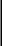 1º2º3º4º5º6º7º8º9º10ºSe consignará la sede en todos los casos. De solicitar Anexo o Extensiòn deberá indicarse el número de los mismos y de la Sede a la que pertenecenFIRMA DEL DOCENTE	Anexo 5 hoja 2IF-2019-15276756-GDEBA-DTCDGCYEpágina 3 de 5MAD 2019-2020HORAS CAT/MOD QUE ASPIRA TRASLADAR (Traslado Nº 2)Antigüedad al 31/12/2018Fecha de toma de posesión(como titular interino o por Ley)Calificación de los dos últ AÑO:…………………Calificación…………………………AÑO: ………………..Calificación…………………………Consignar las dos últimas calificaciones obtenidas en el cargo que aspira trasladar en cualquier situación de revista. Si no posee calificación en los años inmediatos anteriores, consigne las ultimas que tuviese. Si desempeña funciones jerárquicas transitorias, las calificaciones en las mismas resultan válidas.Indicar si se encuentra en algunas de estas situaciones previstas en la Ley 10579 (*)En caso de no completarse los datos, se considerará que el docente no se halla alcanzado por dichas situacionesFIRMA DEL DOCENTEIF-2019-15276756-GDEBA-DTCDGCYEpágina 4 de 5MAD 2019-2020DESTINOS EN LOS QUE SOLICITA TRASLADO(traslado Nº 2)Ascensos y descensos de jerarquía : (solo para quienes obtuvieron el cargo jerárquico por Concurso de Títulos, Antecedentes y Oposición o Títulos y Antecedentes):Promoción: Fecha…………………………….Resolución:…………………………………………………….Renuncia a la diferencia de carga horaria /cuando la carga horaria a trasladar es mayor a la que10ºSe consignará la sede en todos los casos. De solicitar Anexo o Extensiòn deberá indicarse el número de los mismos y de la Sede a la que pertenecenLugar y Fecha………………………………………………….FIRMA DEL DOCENTEAnexo 5 hoja 3IF-2019-15276756-GDEBA-DTCDGCYEpágina 5 de 5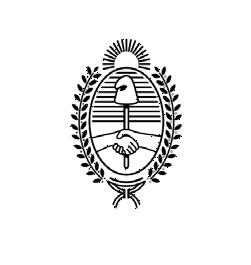 G O B I E R N O DE LA P R O V I N C I A DE B U E N O S A I R E S 2019 - Año del centenario del nacimiento de Eva María Duarte de PerónHoja Adicional de FirmasInforme gráficoNúmero: IF-2019-15276756-GDEBA-DTCDGCYELA PLATA, BUENOS AIRESJueves 6 de Junio de 2019Referencia: Anexo 5 MAD 2019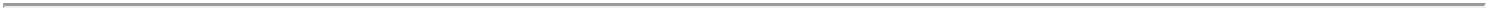 El documento fue importado por el sistema GEDO con un total de 5 pagina/s.Hector NuñezDirectorDirección de Tribunales de ClasificaciónDirección General de Cultura y EducaciónLA PRESENTE SOLICITUD SE REALIZA:LA PRESENTE SOLICITUD SE REALIZA:LA PRESENTE SOLICITUD SE REALIZA:Art………. Ley 10579(marcar con x lo que corresponda)(marcar con x lo que corresponda)(marcar con x lo que corresponda)CON RAZONESSIN RAZONESCantidadCantidadNivelDistritoEstablecimientoCargoHs.Cát.Módulosy/oModalidadDistritoEstablecimientoCargoHs.Cát.MódulosTITULOEXPEDIDO PORNº DE REGISTROAsignatura,Espacio Curricular y/o Area:Asignatura,Espacio Curricular y/o Area:Asignatura,Espacio Curricular y/o Area:Asignatura,Espacio Curricular y/o Area:Asignatura,Espacio Curricular y/o Area:Nivel/ModalidadNivel/ModalidadNivel/ModalidadNivel/ModalidadEstablecimiento:Establecimiento:Establecimiento:Distrito:Distrito:Distrito:Distrito:Cantidad:Cantidad:Cantidad:Hs. Cát./módulos:Hs. Cát./módulos:Hs. Cát./módulos:Hs. Cát./módulos:PAD 2019Recurrido:Recurrido:SINOAntigüedad al 31/12/2018Antigüedad al 31/12/2018Antigüedad al 31/12/2018Antigüedad al 31/12/2018Antigüedad al 31/12/2018Antigüedad al 31/12/2018Antigüedad al 31/12/2018Antigüedad al 31/12/2018Antigüedad al 31/12/2018Fecha de toma de posesión:Fecha de toma de posesión:Fecha de toma de posesión:Fecha de toma de posesión:Fecha de toma de posesión:(como titular interino o por Ley)(como titular interino o por Ley)(como titular interino o por Ley)(como titular interino o por Ley)(como titular interino o por Ley)Calificación de los dosCalificación de los dosCalificación de los dosAÑO:…………………Calificación…………………………AÑO:…………………Calificación…………………………AÑO:…………………Calificación…………………………AÑO:…………………Calificación…………………………AÑO:…………………Calificación…………………………AÑO:…………………Calificación…………………………últimos años:últimos años:últimos años:AÑO: ………………..Calificación…………………………AÑO: ………………..Calificación…………………………AÑO: ………………..Calificación…………………………AÑO: ………………..Calificación…………………………AÑO: ………………..Calificación…………………………AÑO: ………………..Calificación…………………………AÑO: ………………..Calificación…………………………AÑO: ………………..Calificación…………………………AÑO: ………………..Calificación…………………………AÑO: ………………..Calificación…………………………AÑO: ………………..Calificación…………………………AÑO: ………………..Calificación…………………………Sanción disciplinaria. Art. 132º Ap. II inc.c,d,e,fSanción disciplinaria. Art. 132º Ap. II inc.c,d,e,fSanción disciplinaria. Art. 132º Ap. II inc.c,d,e,fSanción disciplinaria. Art. 132º Ap. II inc.c,d,e,fSINONOHastaSe encuentra cumpliendo suspensión Ar.t. 4ºSe encuentra cumpliendo suspensión Ar.t. 4ºSe encuentra cumpliendo suspensión Ar.t. 4ºSe encuentra cumpliendo suspensión Ar.t. 4ºSINONOHastaSe encuentra cumpliendo suspensión Ar.t. 4ºSe encuentra cumpliendo suspensión Ar.t. 4ºSe encuentra cumpliendo suspensión Ar.t. 4ºSe encuentra cumpliendo suspensión Ar.t. 4ºSINONOHastaLic.s/sueldo por causas particulares Art.114o.1Lic.s/sueldo por causas particulares Art.114o.1Lic.s/sueldo por causas particulares Art.114o.1Lic.s/sueldo por causas particulares Art.114o.1SINOHastaLic.s/sueldo por causas particulares Art.114o.1Lic.s/sueldo por causas particulares Art.114o.1Lic.s/sueldo por causas particulares Art.114o.1Lic.s/sueldo por causas particulares Art.114o.1SINOHastaLic.s/sueldo por causas particulares Art.114o.1Lic.s/sueldo por causas particulares Art.114o.1Lic.s/sueldo por causas particulares Art.114o.1Lic.s/sueldo por causas particulares Art.114o.1SINOHastaDisponibilidad s/sueldoDisponibilidad s/sueldoSINONOHastaCambio de funciones Art. 121ºCambio de funciones Art. 121ºSINONOHastaCambio de funciones Art. 121ºCambio de funciones Art. 121ºSINONOHastaCambio de funciones Art. 121ºCambio de funciones Art. 121ºSINONOHastaAccedió por Concurso   SIAccedió por Concurso   SIFecha de toma de posesión:Fecha de toma de posesión:Fecha de toma de posesión:Fecha de toma de posesión:Fecha de toma de posesión:Fecha de toma de posesión:Accedió por Concurso   SIAccedió por Concurso   SIFecha de toma de posesión:Fecha de toma de posesión:Fecha de toma de posesión:Fecha de toma de posesión:Fecha de toma de posesión:Fecha de toma de posesión:NONOAcepta establecimientos de Doble Escolaridad, Jornada CompletaAcepta establecimientos de Doble Escolaridad, Jornada CompletaAcepta establecimientos de Doble Escolaridad, Jornada CompletaAcepta establecimientos de Doble Escolaridad, Jornada CompletaAcepta establecimientos de Doble Escolaridad, Jornada CompletaAcepta establecimientos de Doble Escolaridad, Jornada CompletaSINOAcepta establecimientos de Doble Escolaridad, Jornada CompletaAcepta establecimientos de Doble Escolaridad, Jornada CompletaAcepta establecimientos de Doble Escolaridad, Jornada CompletaAcepta establecimientos de Doble Escolaridad, Jornada CompletaAcepta establecimientos de Doble Escolaridad, Jornada CompletaAcepta establecimientos de Doble Escolaridad, Jornada CompletaSINOAcepta traslado parcial por insuficiencia de vacantesAcepta traslado parcial por insuficiencia de vacantesAcepta traslado parcial por insuficiencia de vacantesAcepta traslado parcial por insuficiencia de vacantesAcepta traslado parcial por insuficiencia de vacantesAcepta traslado parcial por insuficiencia de vacantesSINORenuncia a la diferencia de carga horaria cuando la que aspira trasladarRenuncia a la diferencia de carga horaria cuando la que aspira trasladarRenuncia a la diferencia de carga horaria cuando la que aspira trasladarRenuncia a la diferencia de carga horaria cuando la que aspira trasladarRenuncia a la diferencia de carga horaria cuando la que aspira trasladarRenuncia a la diferencia de carga horaria cuando la que aspira trasladares mayor a la que solicitaes mayor a la que solicitaSINONOes mayor a la que solicitaes mayor a la que solicitaSINONOCARGO/AREACicloCicloCicloconsignar: otorgado/noconsignar: otorgado/noconsignar: otorgado/noNIVEL Y/O/Básico ESTABLECIMIENTO/Básico ESTABLECIMIENTO/Básico ESTABLECIMIENTO/DISTRITODISTRITODISTRITODISTRITODISTRITOconsignar: otorgado/noconsignar: otorgado/noconsignar: otorgado/noORDENNIVEL Y/O/Básico ESTABLECIMIENTO/Básico ESTABLECIMIENTO/Básico ESTABLECIMIENTO/DISTRITODISTRITODISTRITODISTRITODISTRITOotorgado, s/vacante, sinotorgado, s/vacante, sinotorgado, s/vacante, sinORDENMODALIDADMATERIA//C.   ANEXO / EXTENSION */C.   ANEXO / EXTENSION */C.   ANEXO / EXTENSION *(NOMBRE)(NOMBRE)(NOMBRE)(NOMBRE)(NOMBRE)otorgado, s/vacante, sinotorgado, s/vacante, sinotorgado, s/vacante, sinMODALIDADMATERIA//C.   ANEXO / EXTENSION */C.   ANEXO / EXTENSION */C.   ANEXO / EXTENSION *(NOMBRE)(NOMBRE)(NOMBRE)(NOMBRE)(NOMBRE)cupo, excluido ….cupo, excluido ….cupo, excluido ….ASIGNATURASup.Sup.Sup.cupo, excluido ….cupo, excluido ….cupo, excluido ….ASIGNATURASup.Sup.Sup.Asignatura,Espacio Curricular y/o Area:Asignatura,Espacio Curricular y/o Area:Asignatura,Espacio Curricular y/o Area:Nivel/ModalidadNivel/ModalidadNivel/ModalidadNivel/ModalidadEstablecimiento:Distrito:Distrito:Distrito:Distrito:Cantidad:Horas cátedra:Horas cátedra:Horas cátedra:Horas cátedra:PAD 2019RecurridoSIPAD 2019RecurridoSIPAD 2019RecurridoSINONONONONONOSanción disciplinaria. Art. 132º Ap. II inc.c,d,e,fSanción disciplinaria. Art. 132º Ap. II inc.c,d,e,fSanción disciplinaria. Art. 132º Ap. II inc.c,d,e,fSanción disciplinaria. Art. 132º Ap. II inc.c,d,e,fSINOHastaSanción disciplinaria. Art. 132º Ap. II inc.c,d,e,fSanción disciplinaria. Art. 132º Ap. II inc.c,d,e,fSanción disciplinaria. Art. 132º Ap. II inc.c,d,e,fSanción disciplinaria. Art. 132º Ap. II inc.c,d,e,fSINOHastaSe encuentra cumpliendo suspensión Ar.t. 4ºSe encuentra cumpliendo suspensión Ar.t. 4ºSe encuentra cumpliendo suspensión Ar.t. 4ºSe encuentra cumpliendo suspensión Ar.t. 4ºSINONOHastaLic.s/sueldo por causas particulares Art.114o.1Lic.s/sueldo por causas particulares Art.114o.1Lic.s/sueldo por causas particulares Art.114o.1Lic.s/sueldo por causas particulares Art.114o.1SISINONOHastaDisponibilidad s/sueldoDisponibilidad s/sueldoSISISISINONONOHastaCambio de funciones Art. 121ºCambio de funciones Art. 121ºSISISINOHastaAccedió por Concurso   SIAccedió por Concurso   SIFecha de toma de posesión:Fecha de toma de posesión:Fecha de toma de posesión:Fecha de toma de posesión:Fecha de toma de posesión:Fecha de toma de posesión:Fecha de toma de posesión:Fecha de toma de posesión:Fecha de toma de posesión:Fecha de toma de posesión:Fecha de toma de posesión:Accedió por Concurso   SIAccedió por Concurso   SIFecha de toma de posesión:Fecha de toma de posesión:Fecha de toma de posesión:Fecha de toma de posesión:Fecha de toma de posesión:Fecha de toma de posesión:Fecha de toma de posesión:Fecha de toma de posesión:Fecha de toma de posesión:Fecha de toma de posesión:Fecha de toma de posesión:NOUltimo MAD obtenido sobre la base que aspirar tasladar (fecha)Ultimo MAD obtenido sobre la base que aspirar tasladar (fecha)Ultimo MAD obtenido sobre la base que aspirar tasladar (fecha)Ultimo MAD obtenido sobre la base que aspirar tasladar (fecha)Ultimo MAD obtenido sobre la base que aspirar tasladar (fecha)Ultimo MAD obtenido sobre la base que aspirar tasladar (fecha)Ultimo MAD obtenido sobre la base que aspirar tasladar (fecha)Ultimo MAD obtenido sobre la base que aspirar tasladar (fecha)Ultimo MAD obtenido sobre la base que aspirar tasladar (fecha)Ultimo MAD obtenido sobre la base que aspirar tasladar (fecha)Ultimo MAD obtenido sobre la base que aspirar tasladar (fecha)Ultimo MAD obtenido sobre la base que aspirar tasladar (fecha)Ultimo MAD obtenido sobre la base que aspirar tasladar (fecha)Ultimo MAD obtenido sobre la base que aspirar tasladar (fecha)Renuncias al MAD obtenido en lo que aspira trasladar (fecha)Renuncias al MAD obtenido en lo que aspira trasladar (fecha)Renuncias al MAD obtenido en lo que aspira trasladar (fecha)Renuncias al MAD obtenido en lo que aspira trasladar (fecha)Renuncias al MAD obtenido en lo que aspira trasladar (fecha)Renuncias al MAD obtenido en lo que aspira trasladar (fecha)Renuncias al MAD obtenido en lo que aspira trasladar (fecha)Renuncias al MAD obtenido en lo que aspira trasladar (fecha)Renuncias al MAD obtenido en lo que aspira trasladar (fecha)Ultimo Acrecentamiento obtenido sobre la baseUltimo Acrecentamiento obtenido sobre la baseUltimo Acrecentamiento obtenido sobre la baseUltimo Acrecentamiento obtenido sobre la baseDía…….Mes………Año…………..Día…….Mes………Año…………..Día…….Mes………Año…………..Día…….Mes………Año…………..Día…….Mes………Año…………..Día…….Mes………Año…………..Día…….Mes………Año…………..Día…….Mes………Año…………..Día…….Mes………Año…………..Día…….Mes………Año…………..Día…….Mes………Año…………..que aspira trasladarque aspira trasladarDía…….Mes………Año…………..Día…….Mes………Año…………..Día…….Mes………Año…………..Día…….Mes………Año…………..Día…….Mes………Año…………..Día…….Mes………Año…………..Día…….Mes………Año…………..Día…….Mes………Año…………..Día…….Mes………Año…………..Día…….Mes………Año…………..Día…….Mes………Año…………..A continuación marque con X lo que corresponda:Solicita traslado de horas y/o módulos a cargoSINOSolicita traslado de horas y/o módulos a cargoSINORecordar que sólo es en igual Nivel/Modalidad.Adjuntar Título.Acepta establecimientos de Doble Escolaridad, Jornada CompletaSINOAcepta establecimientos de Doble Escolaridad, Jornada CompletaSINOAcepta establecimientos de Doble Escolaridad, Jornada CompletaSINOAcepta traslado parcial por insuficiencia de vacantesSINOAcepta traslado parcial por insuficiencia de vacantesSINOAcepta traslado parcial por insuficiencia de vacantesSINOaspira (consignar con una X)aspira (consignar con una X)SINOaspira (consignar con una X)aspira (consignar con una X)SINOCARGO/CicloCARGO/Básicoconsignar: otorgado/noMATERIA/Básicoconsignar: otorgado/noNIVEL Y/OMATERIA//C.ESTABLECIMIENTO/ESTABLECIMIENTO/otorgado, causalNIVEL Y/OASIGNATURA/C.ESTABLECIMIENTO/ESTABLECIMIENTO/otorgado, causalORDEN   MODALIDADASIGNATURASup.ANEXO / EXTENSION *ANEXO / EXTENSION *DISTRITODISTRITODISTRITO1º2º3º4º5º6º7º8º9º